From survey to semantic representation for : the 3D  of recurring architectural elements Valeria Croce1, Gabriella Caroti1, Andrea Piemonte1, Marco Giorgio Bevilacqua21Civil and Industrial Engineering Department (DICI)/University of Pisa, Largo Lucio Lazzarino 1, 56122 Pisa, Italy
2Department of Energy, System, Territory and Construction Engineering (DESTeC)/Univeristy of Pisa, Largo Lucio Lazzarino 1, 56122 Pisa, ItalySection: RESEARCH PAPER Keywords: Cultural , 3D survey, H-BIM,  cloud classification, Calci CharterhouseCitation: Thomas Bruns, Dirk Röske, Paul P.L. Regtien, Francisco Alegria, Template for an IMEKO event paper, Acta IMEKO, vol. 3, no. 1, article 1, January 2014, identifier: IMEKO-ACTA-03 (2014)-01-01Editor: Paolo Carbone, University of Perugia, ItalyReceivedmonthday, year; In final formmonth day, year; PublishedJanuary2014Copyright: © 2014IMEKO. This is an open-access article distributed under the terms of the Creative Commons Attribution 3.0 License, which permits unrestricted use, distribution, and reproduction in any medium, provided the original author and source are creditedFunding: The work is partly funded by the Vinci2019 Project, promoted by the Université Franco-Italienne.Corresponding author: Valeria Croce, e-mail: valeria.croce@unifi.itIntroduction graphic representation of cultural heritage . The development of three-dimensional (3D) surveying and representation systems promoted the birth of new forms of  and  cultural heritage in digital environments. -based acquisition systems provide dense and reliable 3D reconstructions of the  of study. Laser scanning and photogrammetry are widely applied methodologies [12]  the basic  data to be used as input for the creation and development of digital models.  the acquisition of 3D survey data well recent studies  the subsequent phase,  the processing and elaboration of raw data obtained from the survey. This representation phase, involving the reconstruction of the current or past form of a building based on survey acquisitions, requires a logical process.  is necessary to decode and  the raw information obtained from laser scanning or photogrammetric survey in order to represent the morphological complexity of heritage buildings.  the shape and geometry of the elements to be represented as well as their mutual relationships in order to build complete and intelligible representations [3].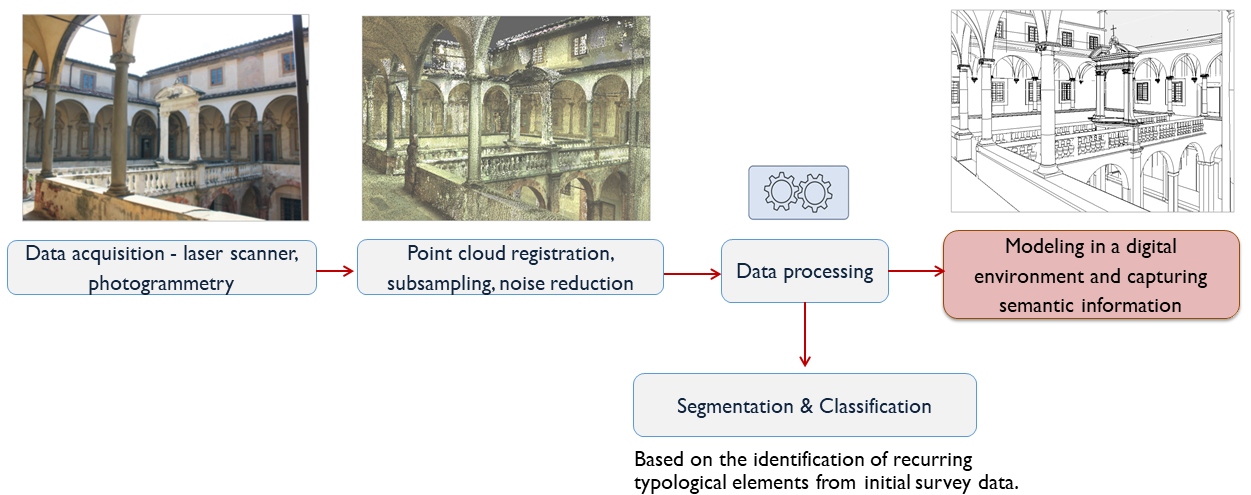 Figure 1. General process for the creation of semantically rich models starting from Only through this phase, which  a logical and operational process of  and  the raw data obtained from the survey, can an accurate and complete model be used as a support for the documentation and analysis of the .  the model has been reconstructedthe geometric  be associated with semantic , i.e. information  the historical asset.It is thus possible to identifyin the process that leads to the attainment of structured models from raw dataFigure 1 acquisition of survey data through laser , photogrammetry or a combination of both techniques;first data processing,  point cloud registration, subsampling and noise removal;segmentation and classification of architectural elements;construction of the 3D model and semantic enrichment.The aim of this contribution is to show how these different phases of the process develop and  one another of studies  the recovery and conservation of cultural heritage construction of semantic models using  (H-BIM) technologies. This workflow is illustrated in detail  an emblematic case study of the Calci Charterhouse (Certosa di Calci), an extensive architectural complex dating back to the 14th century has been the subject of an integrated restoration and maintenance plan.The paper is  as follows: in Section 2, the state of the art  the process of acquiring semantically rich  models from survey data is illustrated and , with a focus on -to-BIM acquisition systems. Section 3 illustrates the materials and methods of  the above-mentioned case study as an example. Finally,  4  concluding remarks and possible future developments of the work.Related workThe use of digital technologies in cultural heritage documentation and preservation applications is increasingly gaining ground, thanks to the development of 3D surveying and modelling systems. Laser scanning and photogrammetry  to describe heritage objects by acquiring reliable data in the form of point clouds [4]. These data, however, are raw not directly usable as they contain purely geometricradiometric information.A data processing phase is thus  in order to  the original point cloud a geometric 3D model or a parametric object by geometrical, topological and semantic attributes [5]., the  processing strongly depends on the type of model to be obtained addition to web-based approaches on-line sharing with respective semantic annotations [68], a technology that is becoming increasingly popular  heritage  is the generation of  used in the field of new [9].The procedure for the construction of -BIM  from relevant data is a reverse engineering technique known as -to-BIM [10]. The basic , which is the same as for BIM, is to create a digital database of the building, in which all the information related to the study and documentation of the asset can be linked to a digital representation.  doing so, data can be , archived and updated at any time by the various professionals involved the geometric representation of the object  associated with a semantic value. The first studies related to the application of BIM techniques to cultural heritage date back to 2009 and are attributed to Dore and Murphy, from the School of Surveying and Construction Management of the Dublin Institute of Technology [1113]. Since these first studies, the complexities of the application of BIM to  have been highlighted.  historical buildings the transition to parametric modelling requires the performance of an architectural survey, the recognition and classification of characteristic elements and recurring architectural typologies the interpretation of parts of the building that are not directly visible or inspectable. The  from survey outputs to semantic models requires much more time and than traditional BIM [1416]. Indeed, historical architectures are commonly  by complex geometries that are difficult to model: successive stratifications resulting from different temporal states, anthropogenic modifications degradation or even loss of elements. In other words, built heritage has heterogeneity in  of geometry and semantics [17].Recurrent elements morphological units thus need to be identified and distinguished  this heterogeneity in terms of form [1819] and  [2022 in order to obtain semantic representations. Consequently, it is common to refer to classical architectural treatises [2325] or to the construction of controlled vocabularies of cultural heritage [2627]. For the case of H-BIM modelling, the result of the classification is the construction of a parametric family similar building components [2829]. methods exist  the construction of the parametric model based on the original point cloud. They can be distinguished according to the respective degree of automation. Most automated procedures are founded on the construction of parametric surfaces on the basis of shape detection algorithms: several  the RANSAC algorithm [3033] or other robust estimators derived from it [34]. Moreover, many commercial software (e.g. Edgewise) or plug-ins directly integrated in BIM platforms (e.g. -to-BIM and FARO) are equipped with tools for semi-automatic reconstruction of walls and floors and, , for  the position of openings of the window elements.-automatic  procedures great research are  only to the recognition of regular elements, such as slabs, walls and ceilings. They are still difficult to apply in the case of more complex architectural elements, which are often found in historic buildings.For this reason, the more widely used in the field of  is the manual mapping of three-dimensional geometries: the construction of parametric elements is predicted [1729 to historical and archival documentation and conceptual forms contained in treatises or architectural vocabularies [3536].The  is thus performed by manually tracing the geometries on the point cloud [37]. This can be done directly on BIM platforms, e.g. by importing the point cloud into Autodesk Revit [51938 39] or, in the case of elements with more complex geometry, by  moving to free-form  software. In the latter situation,  (NURBS) [3941] or mesh models [1742] are externally and imported into a BIM environment at a later stage. The use of mesh within BIM platforms, however, involves a significant increase in file size and is less compatible with the principles of BIM parametric  [3839], which is why this contribution focuses on  using NURBS.Referring again to the diagram in Figure 1, the current treatment of survey data, which includes segmentation and classification of the point cloud, is not yet  and may involve more or less automatic construction processes starting from the dense point cloud. In any case, once the model has been reconstructed, it can be enriched with qualitative information to the knowledge and study of the asset,  be directly associated  3D geometries [41].In this context, the aim of the following contribution is to present a possible approach to the data processing phase, with the general objective of building a semantic model. For the complex being studied, such a model should be able to contain,  an overall BIM perspective, the different multi-temporal data related to construction phases transformations and modifications, original and degraded status past and future maintenance or restoration interventions.materials and methodsA pilot case study3D  for cultural heritage and -to-BIM  techniques in particular require the application of multidisciplinary knowledge for classifying, managing and sharing information [4143].In this section, this principle is illustrated with reference to a pilot case study, which is that of the already mentioned Calci Charterhouse, located on the slopes of Pisan mountains, a few  from the Italian city of Pisa in Tuscany. That monumental complex has been the subject of an integrated conservation and recovery plan funded by the University of Pisa, which has involved many professionals in cognitive study and research activities.The complex was founded in 1366 by Carthusian monks at the behest of the Archbishop of Pisa, Francesco Moricotti. Towards the end of the 16th century, some of the main rooms were decorated and frescoed. The structure then underwent changes and transformations during the 17th and 18th centuries, with the restructuring of some areas and the creation of additional decorations and frescoes. The complex became state property in 1866 and was later declared a  monument. Since 1972, the spaces of the Charterhouse  the Natural History Museum, under the management of the University of Pisa, and the National Museum belonging to the Tuscan Museal Pole, under the direction of the Italian Ministry of Heritage and Cultural Activities and Tourism (Ministero per i Beni e le Attività Culturali e per il Turismo) [4445].Visiting the complex, it is possible to find the spaces  ancient use, articulated  the principles of a monastic life: a large cloister overlooked by the cells of the choir monks, built according to a modular scheme; a church with sacristy and chapels; a refectory; a guest house; a chapter house with adjoining cloister; the dormitory of the lay brothers and adjoining spaces for agricultural activities and manual work.Due to  large  the architectural complex integrated acquisition techniques (Section 3.2). The survey restitution is thus made on a larger or smaller scale depending on the required level of detail and representation.Among the various environments surveyed, it is worth noting the Grand Ducal Cloister, a large internal courtyard whose construction began in 1614 under the direction of the architect Matteo Nigetti, replacing a previous century cloister. For its reconstruction, Nigetti was inspired by the principles defined in the Sixth Book of the century treatise entitled The Idea of the Universal Architecture by Vincenzo Scamozzi [46]. The cloister has a cistern in the  and is closed on four sides. Along the closing perimeter, there is a walkway on the first level, covered by cross vaults. The columns, surmounted by Ionic capitals and resting on a continuous base, are  pietra serena, a typical  sandstone widely used in Italy. The architecture of the Grand Ducal  its classical style and the repetition of typological and stylistic elements, makes it a suitable case study for the creation of a parametric model as a basis for semantic enrichment.Integration of survey techniquesThe survey campaigns  carried out by the Scientific and Topographic Applications for Operative Surveyand  since 2013. In  campaigns, integrated survey systems  to restore the complexity of the architectural organism, with the objective of providing the different groups involved in the study and conservation activities with reliable and metrically correct  information. Together with traditional topographic , laser , ground-based photogrammetry indoor and outdoor drone photogrammetry  applied. The vast  of the Charterhouse  the use of these different techniques.For a detailed description of the different types of survey used, please refer to [47]; the choice of the type of technique depended on the level of detail and restitution required, as well as on the complexity of the environment to be surveyed. In general, laser  the ground measurements for the accurate restitution of elevation walls, plans and sections of the complex at 1:100 scale and of some significant portions at 1:50 scale (Figures 2 3).For the most valuable architectural and decorative elements and for the frescoed walls, whose documentation  a more detailed restitution scale, photogrammetric  performed. This  it possible to  the geometric precision of the laser scanner the radiometric precision in terms of  of a photographic campaign (Figures 4 5).Aerial photogrammetry using  to represent parts that  not directly visible  inspectable, such as roofs, wells and underground tanks, as previously described in [4849]. The different acquisitions  all  with respect to a single reference system, called 'Charterhouse reference system', which  set up through the construction of a network of benchmarks [47]. The integrated use of surveying techniques  to  geometric and radiometric documentation of the building components to  information:the  state, dimensions and arrangement of architectural elements;the mapping of materials;the state of degradation, e.g. extension and depth of degradation mechanisms.The above mentioned procedure of operative survey is of paramount importance the  of 3D models that could be used by many experts for the collection, archiving and continuous updating of data related to historical and documentary analysis of .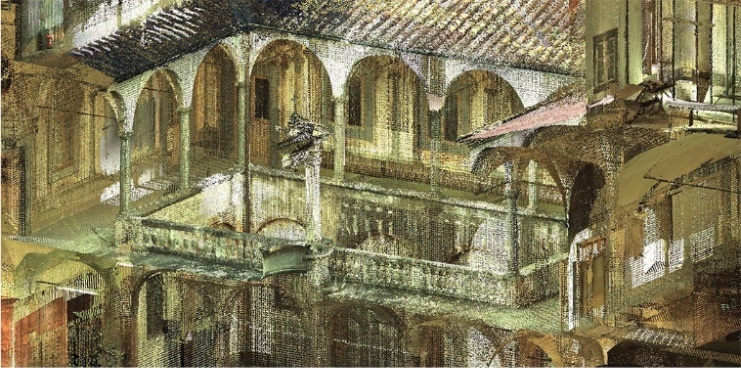 Figure 2. GrandDucal : portion of the laserscanned pointclouds.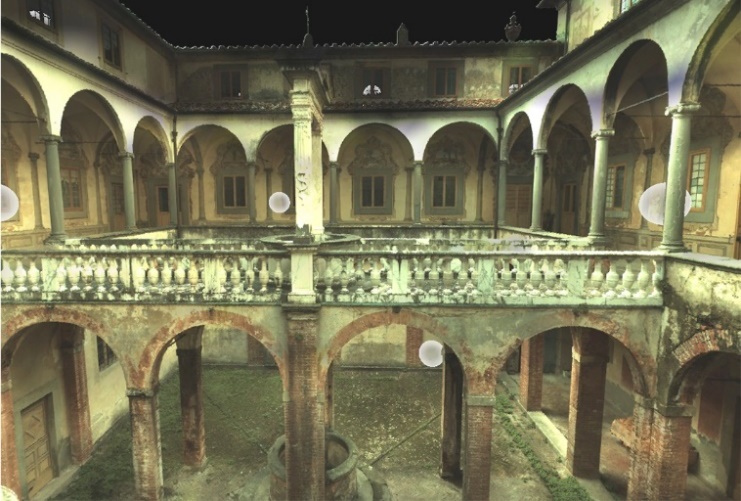 Figure 3. Registration of laserscanned point clouds for the area of the GrandDucal . Each sphere indicates a scan location.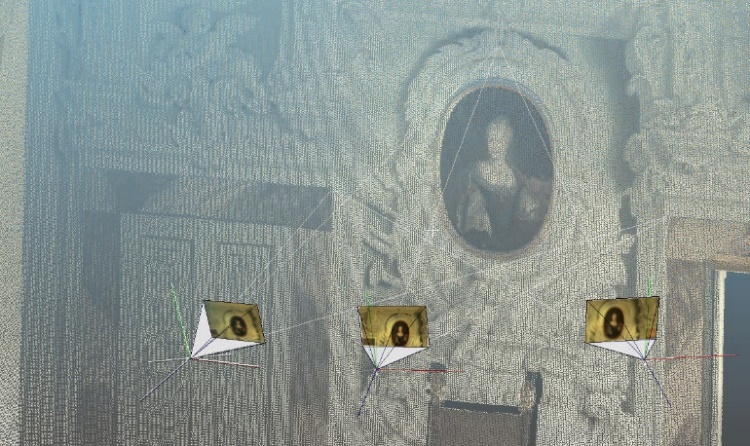 Figure 4. Spatial resection of images on a 3D point cloud for the photogrammetric processing of frescoed walls.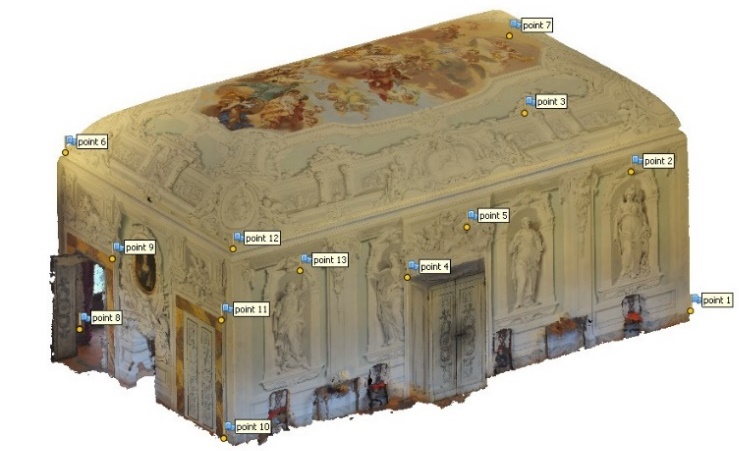 Figure 5. Photogrammetric survey of a frescoed room.Proposed methodologyThe proposed methodological approach applies to buildings whose structure can be reconducted to ideal and  shapes,  by referring to architectural treatises or construction rules. The method  very effective when recurring architectural elements are presentIt is based on the following steps:Point cloud  registration, noise/obstacle removal and subsamplingSemantic segmentation and classification performed over the registered point cloudNURBS-based  of typical and recurring building components  by morphological complexity Generation of a parametric model of the heritage object in a platform NURBS elements imported as mass componentsSemantic enrichment of the model,  documentary or analytical sources are connected to the geometry of building components.In steps 2 and 3 reference is usually made to architectural treatises for  recognition, profile generation and shape .In step 4, a NURBS-based reconstruction is used to bring the identified repetitive typological elements to their ideal geometries. This approach offers several advantages  the creation of parametric geometries for the improvement of the -to-BIM workflow:Elements can be created in a faster and more accurate manner by making use of a free-form  software, e.g. Rhinoceros, by Robert McNeel & Associates. 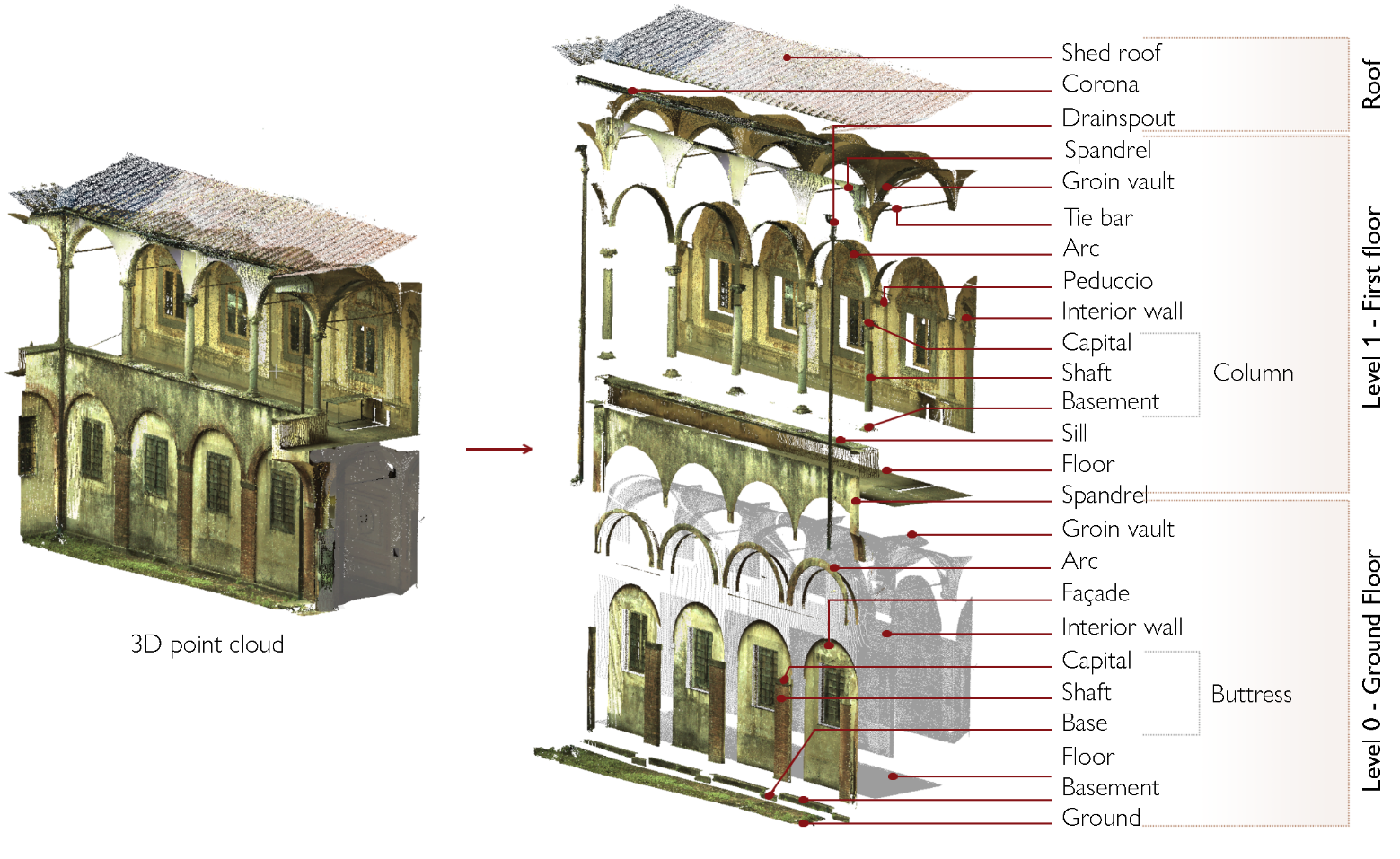 Figure 6. Semantic segmentation of the 3D point cloud.In comparison with mesh-based methods illustrated in Section 2, a greater control over construction parameters of the ideal geometry is ensured.  proposed approach allows a direct conversion of the created elements into parametric components be  in H-BIM platforms with no loss of meaningful information.The different elements to be represented are  by making reference to an ideal geometry, that is the one defined by architectural treatises and building canons. This ideal geometry is a benchmark for all other elements with similar characteristics and is created through mathematical relationships in a unique way: parameter specifications and  commands are used to create the NURBS elements.  to mesh-based methods, each ideal geometry can be easily managed, converted and integrated in a unique way [50]. This systematic and mathematical approach to digital heritage, based on the simplification of shapes and the reference to ideal geometries,  an advantage in the parametric logic of H-BIM platforms, where series of smart objects, represented in 3D, are enriched with a large amount of technical information, related for example to geometry, materials, thickness, etc [284051].The interoperability between NURBS  software and H-BIM platforms  also verified [5052].The reference to ideal shapes  to describe similar elements  by significant variations in terms of conservation states, e.g. medieval capitals or severely decayed and deformed architectural objects. In such cases, the information on the different conservation states can be attached to each single element to  the reconstruction of disparity and displacement maps between similar components [37].Semantic segmentation and creation of parametric elementsThe construction of semantically rich models from survey data, as specified in Section 2, requires a rational process  the main building : in the multitude of detected points in the raw cloud, it is necessary to distinguish a finite number of parameters. The methodological approach proposed in Section 3.3 is illustrated hereafter with reference to the area of the Grand Ducal Cloister of the Charterhouse. The laser scanning surveys of the area  used to demonstrate the suitability of the approach the  of  registration, point cloud subsampling and cleaning (removal of obstacles and disturbing elements). A video showing the original point cloud used for the creation of the parametric model is available at the link https://youtu.be/eNiiLaL-DFU.The case study is emblematic since the cloister has  architectural scheme in religious complexes: it is made up of an open space, square or rectangular in shape, surrounded by vaulted corridors that open onto the central void with a series of arches and colonnades.  It is therefore an area of the building  by recurrence of basic elements, with typological characters, shapes and construction details intrinsically bound up with each other.In our case, for the recognition of the components, reference  made to architectural treatises and in particular to the already mentioned treatise The  of the  by Vincenzo Scamozzi [46], which inspired the original design of the cloister.  to the classification and proportions of the architectural orders illustrated by Scamozzi, a manual semantic segmentation of the point cloud  performed. The identification and recognition of the main components thus  the classification illustrated in Figure 6.  this approach to the segmentation and subsequent classification of the cloud, each identified element  be  separately as a single building component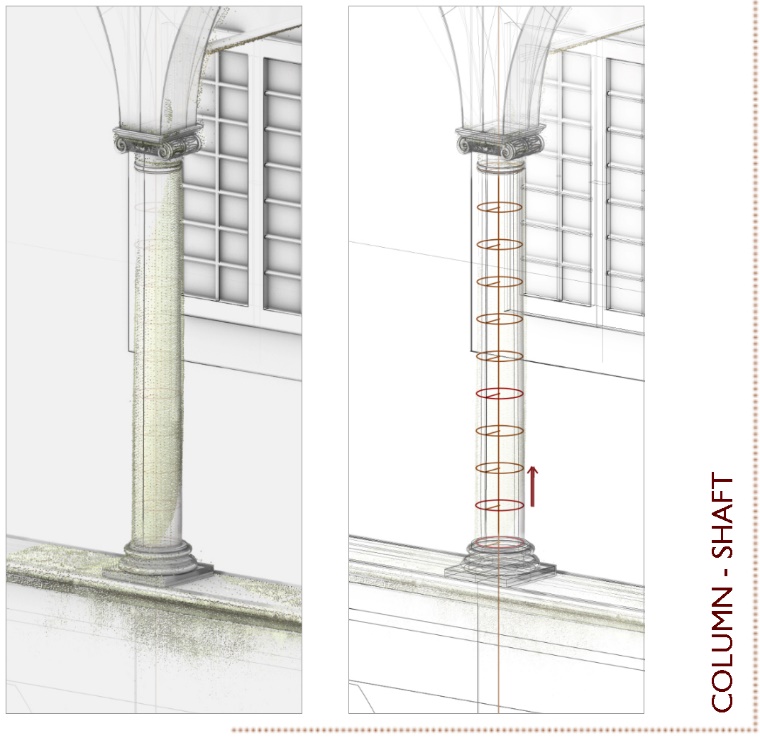 Figure 7. Creation of the column shaft by means of loft operation applied to circular surfaces with centre located on the shaft axis.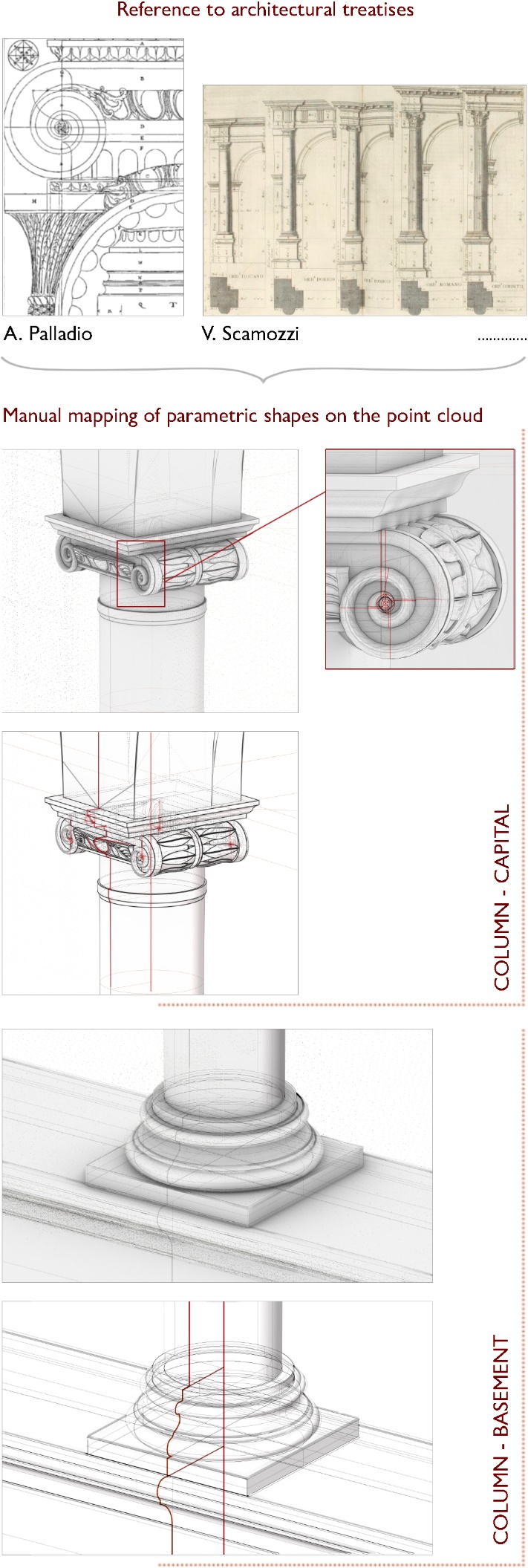 Figure 8. Generation of capital and base elements of the column via NURBS. The modelling phase  guided by reference to architectural treatises.To parametrically reconstruct the classified typological elements, the steps are: the creation of NURBS surfaces, mapped on the original point cloudthe adoption of these surfaces as  components  BIM-based software.The  NURBS surfaces is of fundamental importance since it  the reconstruction process: once the profile of the architectural component  manually traced over the point cloud with reference to the canons of architectural treatises the surface can be built by extrusion, loft, revolution sweep along  profile, as illustrated in Figure 7 for a column shaft.The construction process  performed via the software Rhinoceros and its integrated graphical algorithm editor Grasshopper. Figure 8 the NURBS surfaces for the base and the  capital . The volutes of the Ionic capital  reconstructed following the procedure illustrated by the  century architect Andrea Palladio in his treatise The  of  [53].Complex-shaped building components  created as NURBS elements in Rhinoceros environment and  only later imported  the BIM platform Revit, using the Standard ACIS Text (.SAT) extension. The creation of a SAT format file  to use the created geometry as a mass component in the BIM environment, thus  to perform other calculations and cuts over the imported 3D element. procedure, it  possible to reconstruct  H-BIM model presents the conceptual and parametric forms of the Grand Ducal  building components.In the 3D model, typological and recurring elements  originally represented  Rhinoceros,  NURBS , and then imported  Revit.  to architectural treatises  those specific elements following a univocal procedure with established proportions and shapes, regardless of  person  the parametric component. The model thus constructed, as displayed in Figure 9,  the basis for the insertion of semantic information, i.e. documentary and analytical knowledge  the heritage asset.Information storage and update3D reconstruction described in Section 3.4 built in BIM environment to  both geometry and semantics of the Grand Ducal Cloister. The process is based on the  between the parametric 3D representation of the building and the heterogeneous data derived from documentary and analytical sourcesAs for studies  materials, state of deterioration  possible interventions, a shared and univocal model of data insertion within the 3D model  The proposed scheme is illustrated in Figure 10: information on ‘material’, ‘state of degradation’, ‘diagnosis’ and type of performed  needed ‘intervention’ is associated Also,  to ‘documentary sources’, provided in the form of text files or images, can be linked to the element through the connection to a directory.  the same principle, external 3D survey files that were initially used for the construction of the parametric forms can be linked to the model using the ‘data acquisition’ toolbox. All the toolboxes are implemented in Revit platform as project parameters., the semantic structuring  take place in two distinct ways: the information to the individual building , or in a more refined only a part of  (Figure 11).In the first case, the information is simply associated  a certain element in its totality; in the second case, , the semantic data does not concern the whole element, but only a part of it. This happens, for example, in  in which  to define a detailed map or annotate local characters, e.g. a phenomenon of superficial degradation that is not present along the whole extension of the element but concerns only a certain In this situation, the annotation is inserted by  a trick: reference is made to the construction of a mass component  the degradation This operation is performed directly on Revit and  to map  information onto the model.The database setting is structured in such a way that it is always possible to retrieve information :the professional or scholar who  the annotation;the time the information  entered;the period to which the information refers.With this expedient, the different temporal states of construction and evolution of the model can also be displayed. The information system thus built, if  according to the heritage  needs, allows the management, recovery and updating of metric and semantic data. In other words, multiple representationsinformation can be  around the same semantic description model. In the future,  expected to improve to establish correlations between levels of information, e.g. between materials and degradation status, decay level and improper interventions diagnosis and repair and restoration interventions.The  model is flexible and dynamic: the semantic base can be upgraded if new information of a different nature or from another research domain  to be added. For instance, the envisaged future work on correlation queries or even mechanical or physicochemical properties of a material linked to a typological element may require the database entries to be updated by entering additional fields and tags  the database structure.Different levels of database access and permissions (entry, modification of a field, read-only access, entry verification) are assigned to the different actors involved, based on their respective roles and responsibilities. This ensures greater control over the information entry and  it  to keep track of the person who has modified, updated or added certain information within the 3D model.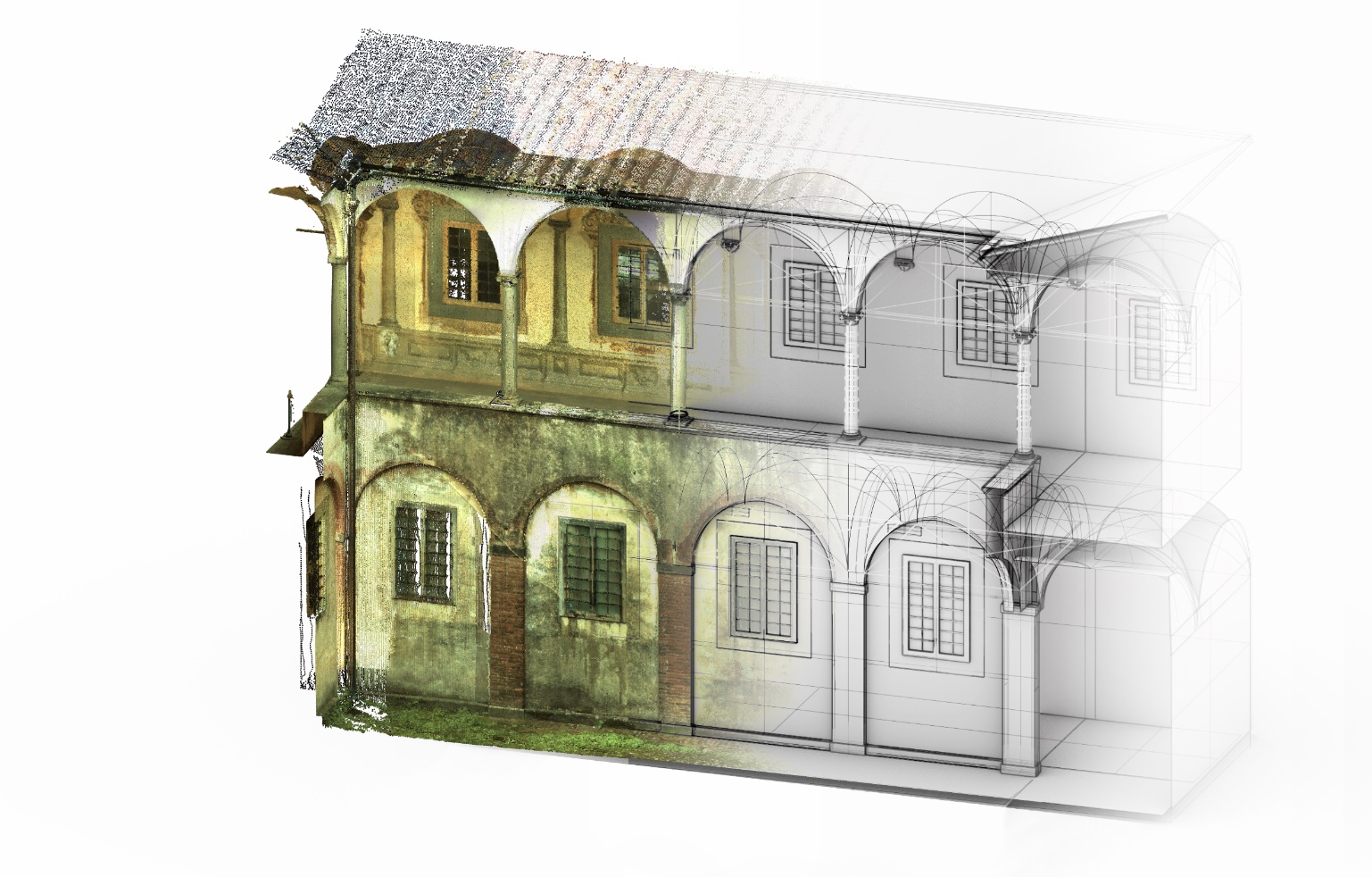 Figure 9. Recognition of ideal shapes over the point cloud for the creation of the 3D model. 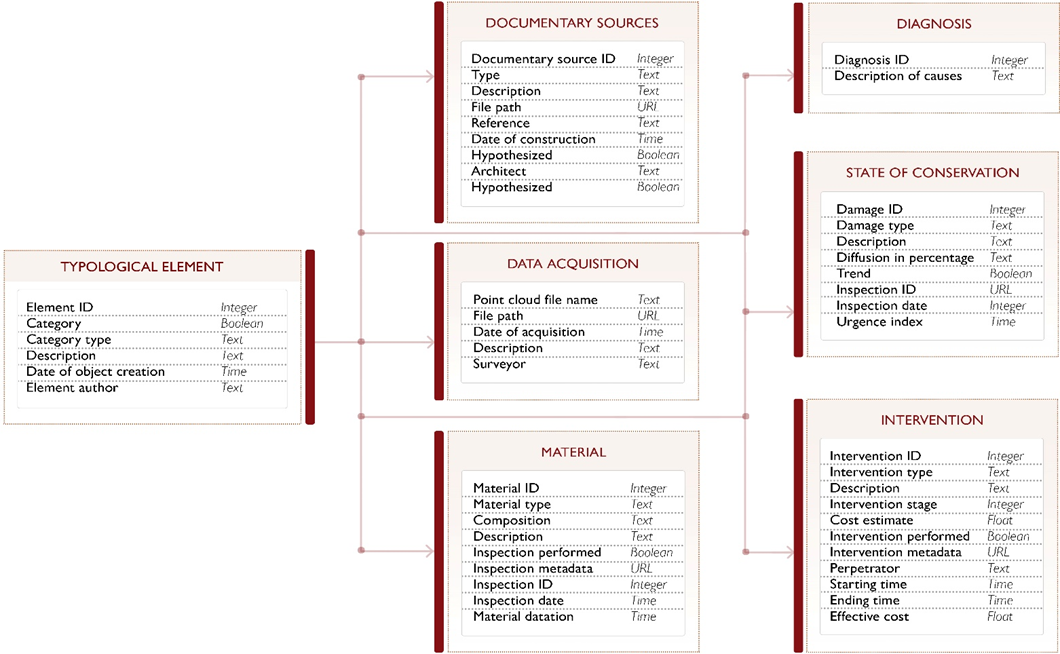 Figure 10 Proposal for the organisation of the information to be associated with parametric elements.Further advantages of the proposed approach : to describe the evolution of a given annotation overlay, meaning the  to handle multiple levels of information. Different temporal states, for instance, can be displayed over  same 3D representation. In this multilayer information management system, it is also possible to overlap surface annotations (local components) with volume annotations (global components, describing a parametric element in its entirety).Despite the huge potential of this information system, it is worth noting that the insertion of surface-type annotations within BIM platforms remains cumbersome and time consuming, especially  compared to  of volume-type annotations. , BIM commercial platforms  originally designed for new constructions, and their application to cultural heritage is still limited. Such platforms typically allow the performance of volume-type annotations and are not designed to manage local annotations on the elements. The inclusion of  information within a certain parametric component,  the analysis of existing structures, is still .Indeed, limitations in the overlay of surface and volumetric annotations, in terms of file size, response time, functionality of the model etc.,  not yet fully assessed in the current state of the research. These aspects are under study and they will be the subject of future publications.Further developments of information  systems to support cultural heritage documentation should therefore  improving the  to handle local annotations to describe e.g. a degraded part, the change or loss of material, or a decorated element.conclusions and future work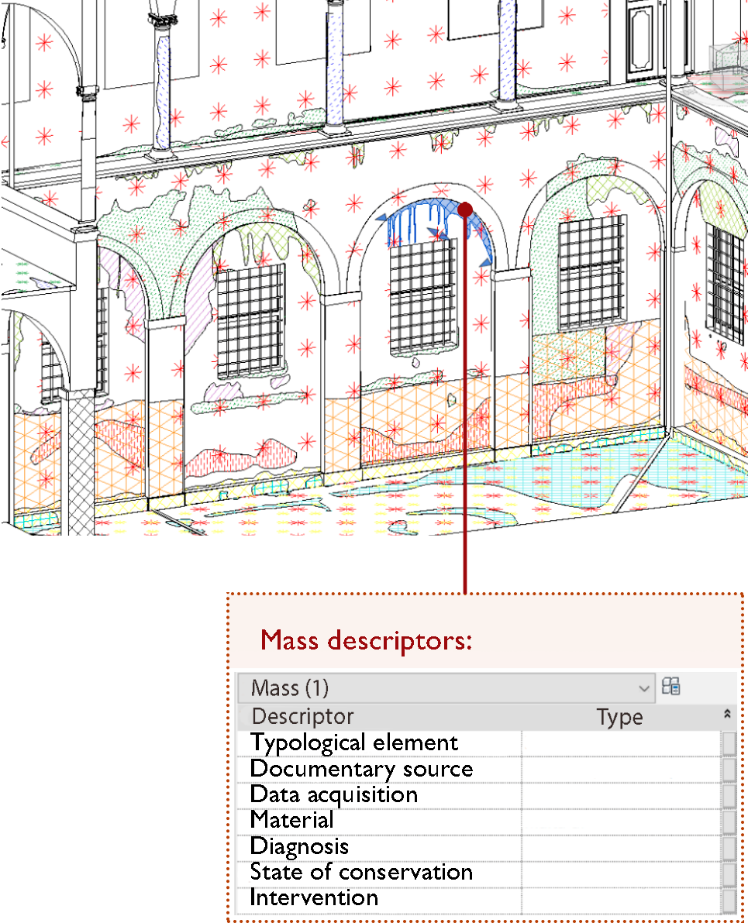 Figure 11.  parameters to mass components.Heritage studies  a plurality of actors and resources and multiple and heterogeneous data. This  a  of  information and knowledge. To sort the different information in a logical way, it is increasingly essential to create digital systems  within a  representation of the object of study This  the acquisition, restitution and documentation of heritage .With the creation of semantically enriched 3D models, the qualitative information derived from studies  cultural heritage can be combined with quantitative information linked to the geometry of the represented elements and to their reciprocal spatial relations. To digitally represent heritage objects, however, a logical process of  and  the existing elements is . In Pisa Charterhouse, the  of the complex itself and the presence of multidisciplinary teams  the factors that  the urgency of creating a shared system of information management and archiving.Tackling these issues, this contribution presents a method of manual segmentation and classification starting from the raw 3D survey data. The method is based on the study of architectural canons and on the use of NURBS surfaces for the  of complex building components. The final goal is the reconstruction of an enriched  model, where information related to knowledge, maintenance and recovery of the heritage building is suitably stored in a 3D digital environment.The presented approach  a manual reconstruction of the components over the point cloud and the subsequent  and handling of the geometries in H-BIM environment. Future developments  the automation of the -to-BIM process via shape recognition algorithms. An interesting possible application  modern machine learning and deep learning techniques to automate the classification of recurrent geometric elements and repetitive building components. Although these techniques are already widely used in the geospatial field, only few  refer to their application in the  sector [5455]. The implementation of such technologies could greatly  the construction of semantic models from laser  or photogrammetric survey data the implementation of H-BIM processes.AcknowledgementSThe work presented in this paper  within the Studi conoscitivi e ricerche per la conservazione e la valorizzazione del Complesso della Certosa di Calci e dei suoi Poli  (Cognitive studies and research aimed at the conservation and enhancement of the Calci Charterhouse Complex and its Museum Poles), funded by the University of Pisa partially supported by the Vinci2019 Project, promoted by the Université Franco-Italienne.Section 3.5  the results of a thesis by the student Ilaria Grassi, entitled Applicazione della metodologia HBIM al Chiostro Granducale della Certosa di Calci: restituzione semantica e mappatura tridimensionale del  and drafted under the supervision of M. G. Bevilacqua, M. Martino, S. Landi and A. Piemonte.ReferencesM.G. Bevilacqua, G. Caroti, A. Piemonte, A.A. Terranova, Digital technology and mechatronic systems for the architectural 3D metric survey, Mechatronics for Cultural Heritage and Civil Engineering 92 (2018) pp. 161-180F. Remondino, Heritage  and 3D  with  and 3D , Remote Sens. 3 (2011) pp. 1104-1138. doi.org/10.3390/rs3061104L. De Luca, Methods, formalisms and tools for the semantic-based surveying and representation of architectural heritage, Appl. Geomat. 6 (2014) pp. 115139. M.G. Bevilacqua, G. Caroti, A. Piemonte, P. Ruschi, L. Tenchini, 3D survey techniques for the architectural restoration: the case of S. Agata in Pisa, ISPRS - Int. Arch. Photogramm. Remote Sens. Spat. Inf. Sci. XLII-5/W1 (2017) pp. 441-447.F.J. López, P.M. Lerones, J. Llamas, J. Gómez-García-Bermejo, E. Zalama, A review of  (H-BIM Multimodal Technologies Interact. 221 (2018 pp. 1-29. doi.org/10.3390/mti2020021Aïoli, A reality-based 3d annotation cloud platform for the collaborative documentation of cultural heritage artefacts 2018. Onlinehttp://aioli.cloudR. Quattrini, R. Pierdicca, C. Morbidoni, Knowledge-based data enrichment for HBIM:  high-quality models using the semantic-web J. Cult. Herit 28 (2017) pp. 129-139.doi.org/10.1016/j.culher.2017.05.004R. Garozzo, F. Murabito, C. Santagati, C. Pino, C. Spampinato, Culto: an ontology-based annotation tool for data curation in cultural heritage, Int. Arch. Photogramm. Remote Sens. Spatial Inf. Sci XLII-2/W5 (2017 pp. 267274isprs-archives-XLII-2-W5-267-2017, 2017M. Lo Turco, M. Mattone, F. Rinaudo, Metric survey and BIM technologies to record decay conditions, Int. Arch. Photogramm. Remote Sens. Spatial Inf. Sci XLII-5/W1 (2017) pp.261-26810.5194/isprs-archives-XLII-5-W1-261-2017M. Pepe, D. Costantino, A. Restuccia Garofalo, An efficient pipeline to obtain 3D model for HBIM and structural analysis purposes from 3D point clouds, Appl. Sci. 101235 (2020 pp. 1-21. C. Dore, M. Murphy, Current state of the art historic , Int. Arch. Photogramm. Remote Sens. Spat. Inf. Sci XLII-2/W5 (2017) pp. 185192doi.org/10.5194/isprs-archives-XLII-2-W5-185-2017, 2017M. Murphy, E. McGovern, S. Pavia, Historic  intelligence to laser and image based surveys of European classical architecture, ISPRS Journal of Photogrammetry and Remote Sensing 76 (2013) pp. 89-102.doi.org/10.1016/j.isprsjprs.2012.11.006M. Murphy, E. McGovern, S. Pavia, Historic building information modelling (HBIM), Structural Survey 274 (2009) pp. 311-327. doi.org/10.1108/02630800910985108H. Macher, T. Landes, P. Grussenmeyer, Point clouds segmentation as base for as-built BIM creation, ISPRS Ann. Photogramm. Remote Sens. Spatial Inf. Sci II-5/W3 (2015) pp. 191197. P. Tang, D. Huber, B. Akinci, R. Lipman, A. Lytle, Automatic reconstruction of as-built building information models from laser-scanned point clouds: a review of related techniques, Automation in Construction 197 (2010) pp. 829843.R. Volk, J. Stengel, F. Schultmann, Building  (BIM) for existing buildings— review and future needs, Automat. Constr. 38 (2014) pp. 109127.X. Yang, Y.-C. Lu, A. Murtiyoso, M. Koehl, P. Grussenmeyer, HBIM modeling from the surface mesh and its extended capability of knowledge representation, ISPRS Int. J. Geo-Inf 8 (2019) doi.org/10.3390/ijgi8070301F. Noardo, Architectural heritage semantic 3D documentation in multi-scale standard maps. J. Cult. Herit 32 (2018 pp. 156165. doi.org/10.1016/j.culher.2018.02.009N. Bruno, R. Roncella, HBIM for conservation: a new proposal for , Remote Sens. 11 (2019doi.org/10.3390/rs11151751M. Previtali, R. Brumana, C. Stanga, F. Banfi, An ontology-based representation of vaulted system for HBIM Appl. Sci. 10 (2020G. Bacci, F. Bertolini, M.G. Bevilacqua, G. Caroti, I. Martínez-Espejo Zaragoza, M. Martino, A. Piemonte, HBIM methodologies for the architectural restoration.  case of the ex-church of San Quirico all’Olivo in Lucca, Tuscany, Int. Arch. Photogramm. Remote Sens. Spatial Inf. Sci XLII-2/W11 (2019) pp. 121126doi.org/10.5194/isprs-archives-XLII-2-W11-121-2019, 2019T. Messaoudi, P. Véron, G. Halin, L. De Luca, An ontological model for the reality-based 3D annotation of heritage building conservation state, J. Cult. Herit 29 (2018) pp. 100112. doi.org/10.1016/j.culher.2017.05.017A. Baik, From point cloud to Jeddah Heritage BIM Nasif Historical House – case study, Digital Applications in Archaeology and Cultural Heritage 4 (2017) pp. 1-18doi.org/10.1016/j.daach.2017.02.001.M. Acierno, S. Cursi, D. Simeone, D. Fiorani, Architectural heritage knowledge modelling:  ontology based framework for conservation process J. Cult. Herit. 24 (2017) pp. 124133. M. Doerr, Ontologies for cultural heritage,  Handbook on Ontologies Springer2009 pp. 463-486. doi.org/10.1007/978-3-540-92,673-3-1Pauwels Zhang Lee Semantic web technologies in AEC industry:  literature overview, Autom. Constr73 pp. 145-165. doi.org/ 10.1016/j.autcon.2016.10.003. D. Simeone, S. Cursi, A platform for enriching BIM representation through semantic web technologies Proceedings of the Joint Conference on Computing in Construction, Heraklion, Greece, 47 July 2017 pp. 423430.R. Brumana, D. Oreni, L. Barazzetti, B. Cuca, M. Previtali F. Banfi, Survey and  to BIM  for the  of  and the  of  in: Transformation of the Design, Construction and Management Processes of the Built Environment. Research for Development. B. Daniotti, M. Gianinetto, S. Della Torre (editors). Digital Springer, Cham, 2020, ISBN 978-3-030-33570-0X. Yang, M. Koehl, P. Grussenmeyer, Parametric modeling of as-built beam framed structure in BIM environment, Int. Arch. Photogramm. Remote Sens. Spatial Inf. Sci XLII-2/W3 (2017) pp. 651–657. M.A. Fischler, R.C. Bolles, Random sample consensus:  paradigm for model fitting with applications to image analysis and automated cartography Commun. ACM 1981 pp. 381395. doi.org/10.1145/358669.358692I. Anagnostopoulos, V. Patrucean, I. Brilakis, P. Vela, Detection of walls, floors, and ceilings in point cloud data Proc. of the Construction Research Congress 2016, San Juan, Puerto Rico, pp. 23022311.doi/10.1061/9780784479827.229C. Thomson, J. Boehm, Automatic geometry generation from point clouds for BIM Remote Sens. 7 (2015) pp. 1175311775doi.org/10.3390/rs70911753S. Hong, J. Jung, S. Kim, H. Cho, J. Lee, J. Heo, Semi-automated approach to indoor mapping for 3D as-built building information modeling, Comput. Environ. Urban Syst 51 (2015) pp. 3446. doi.org/10.1016/j.compenvurbsys.2015.01.005H. Macher, T. Landes, P. Grussenmeyer, From point clouds to : 3D semi-automatic reconstruction of indoors of existing buildings Appl. Sci. 2017 1030.doi.org/10.3390/app7101030A. Adan, X. Xiong, B. Akinci, D. Huber, Automatic creation of semantically rich 3D building models from laser scanner data Autom. Constr 31 (2013) pp. 325-33710.1016/j.autcon.2012.10.006Y. Arayici, Towards building information modelling for existing structures, Struct. Surv 263 (2008) pp. 210-222S. Bruno, M. De Fino, F. Fatiguso, Historic : performance assessment for diagnosis-aided information modelling and management, Autom. Constr 86 (2018) pp. 256-276O.E.C. Prizeman, HBIM and matching techniques: considerations for late nineteenth- and early twentieth-century buildings, J. Archit. Conserv 213 (2015 pp. 145-159.doi.org/10.1080/13556207.2016.1139852L. Barazzetti, F. Banfi, R. Brumana, M. Previtali, Creation of  BIM  from ., Photogramm. Rec 30 (2015) pp. 339362.doi.org/10.1111/phor.12122F. Banfi, HBIM generation: extending geometric primitives and BIM modelling tools for heritage structures and complex vaulted systems, Int. Arch. Photogramm. Remote Sens. Spatial Inf. Sci XLII-2/W15 (2019) pp. 139148. R. Brumana, S. Della Torre, M. Previtali Generative HBIM modelling to embody complexity (LOD, LOG, LOA, LOI): surveying, preservation, site intervention—the Basilica di Collemaggio (L’Aquila Appl. Geomat. 10 (2018 pp. 545567doi.org/10.1007/s12518-018-0233-3X. Yang, M. Koehl, P. Grussenmeyer, Mesh-to-BIM: from segmented mesh elements to BIM model with limited parameters, Int. Arch. Photogramm. Remote Sens. Spatial Inf. Sci XLII-2 (2018 pp. 12131218. D.P. Pocobelli, J. Boehm, P. Bryan BIM for heritage science: a review Herit. Sci. 6 30doi.org/10.1186/s40494-018-0191-4M.A. Giusti, M.T. Lazzarini, La Certosa di Pisa a Calci, Pacini, Pisa, Italia, 1993.M.L. Orlandi, Carte dell’Archivio della Certosa di Calci,  di Banti O., Pacini, Pisa, Italia, 2002V. Scamozzi, L'idea della Architettura Universale, Venezia, 1615.V. Croce, G. Caroti, A. Piemonte, M.G. Bevilacqua, Geomatics for  conservation:  survey and 3D modeling Proc. of the IMEKO TC4 International Conference on Metrology for Archaeology and Cultural Heritage, MetroArchaeo, Florence, Italy, pp. 271-276. G. Caroti, A. Piemonte, I. Martínez-Espejo Zaragoza, G. Brambilla, Indoor photogrammetry using UAVs with protective structures: issues and precision tests, Int. Arch. Photogramm. Remote Sens. Spatial Inf. Sci XLII-3/W4 (2018) pp. 137142. doi.org/10.5194/isprs-archives-XLII-3-W4-137-2018, 2018V. Croce, G. Caroti, A. Piemonte, Assessment of earthquake-induced damage level on buildings: analysis of two different survey methods for a case study, ISPRS - Int. Arch. Photogramm. Remote Sens. Spat. Inf. Sci XLII-2/W15 (2019) pp. 351-358. doi.org/10.5194/isprs-archives-XLII-2-W15-351-2019F. Diara, F. Rinaudo, Building archaelogy documentation and analysis through open source HBIM solutions via NURBS modelling, ISPRS - Int. Arch. Photogramm. Remote Sens. Spat. Inf. Sci XLIII-B2-2020 (2020) pp. 13811388. D. Oreni, R. Brumana, F. Banfi, L. Bertola, L. Barazzetti, B. Cuca, M. Previtali, F. Roncoroni, Beyond  3D  point clouds to  via NURBS Lecture Notes in Computer Science, 8740 (2014) pp.166-175.F. Diara, F. Rinaudo, From reality to parametric models of  assets for HBIM ISPRS - Int. Arch. Photogramm. Remote Sens. Spat. Inf. Sci XLII-2 (2019 pp. 413-419. A. Palladio, I quattro libri dell’architettura (1570), libro I, capitolo XVI, Hoepli, Milano 1945E. Grilli, F. Remondino, Classification of 3D  Remote Sens. 11 847. doi.org/10.3390/rs11070847F. Poux, P. Hallot, R. Neuville, R. Billen, Smart point cloud: definition and remaining challenge Proc. of the 11th 3D Geoinfo Conference, Athens, Greece, pp. 119-127.